Kraftübungen für Zu Hause – Handball Vorbereitung 2020/21Trainingsplan Woche A:Allgemein:12-15 Wiederholungen (danach muss ein hoher Erschöpfungsgrad vorherrschen) 3 Sätze pro Übungen1 Minute Pause zwischen den SätzenNach einer Übung 2 Minuten PauseBrust:LiegestützLeichte Variante: Arme auf einer ErhöhungMittlere Variante: Normale AusführungSchwerere Variante: Füße auf einer leichten ErhöhungRücken:Rudern- Gerade Rücken vorgebäugt- Füße etwa Hüftbreit- Arme werden eng am Körper entlang gezogen- Als Gewichte eignen sich Wassergästen mit Griff in der Mitte- Gewicht mit Hilfe der Menge der Wasserflaschen bestimmen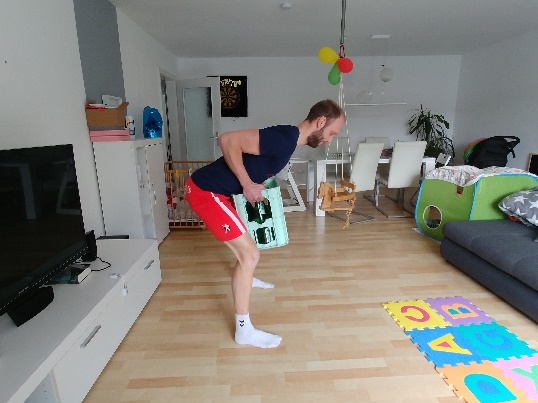 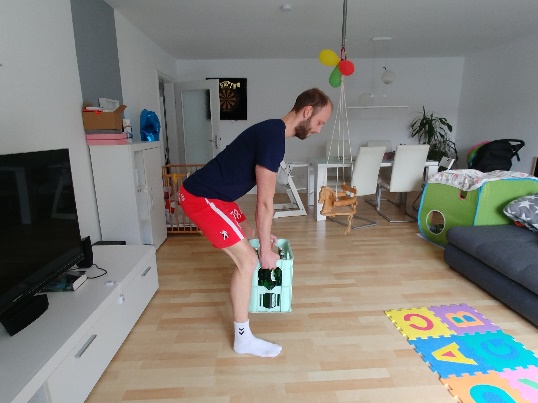 Brust:Arme HebenGefüllte Kasten mit fast gestreckten Armen anhebenBeine leicht gebeugtGerader Rücken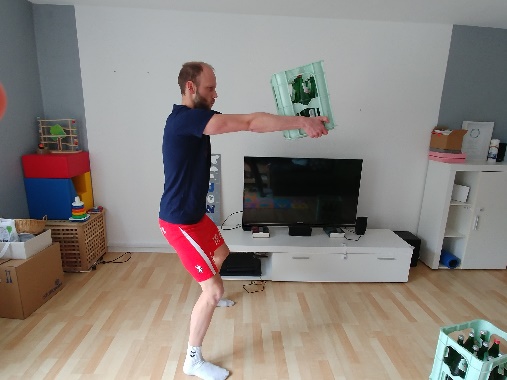 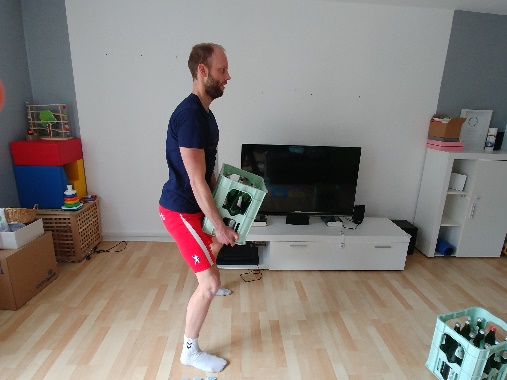 Rücken:Trocken - BrustschwimmenBauchlage Blickrichtung nach untenGewicht (Bsp. Flasche Wasser/2 Flaschen Wasser) in die Hände nehmenArme nach vorne führen und wieder zurück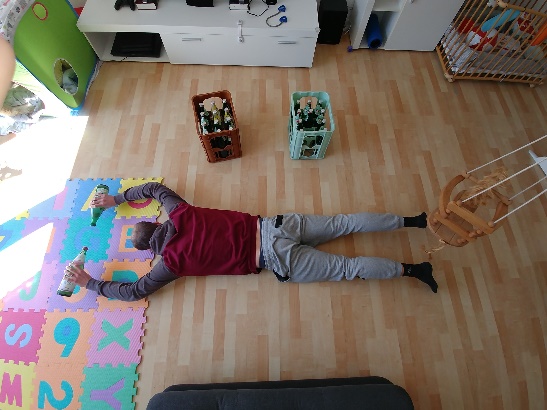 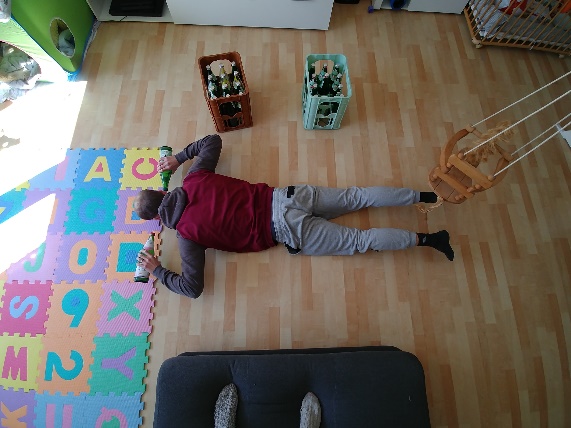 Beine:SquadsKiste Bier/2 Kisten Bier hochheben (mit gestreckten Armen)Wichtig: Aufrechter Rücken Gewicht nur aus den Beinen anheben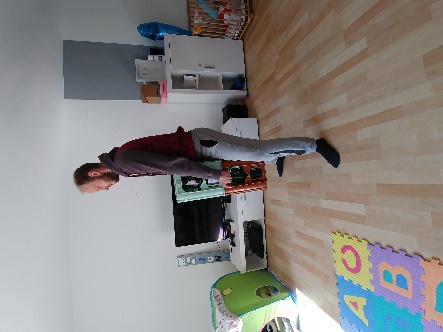 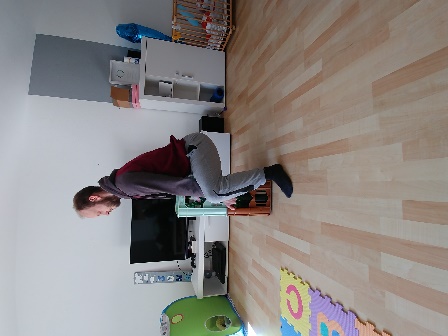 LunchesAusfallschritt nach vorneWasserkasten links und rechts auf der SeiteKnie nicht über den ZehenspitzenGerader Rücken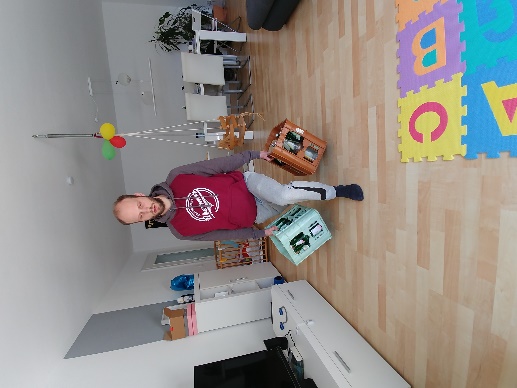 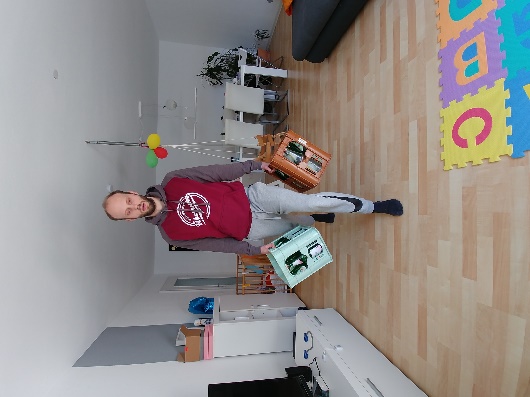 Schultern:Leere Wasserkästen oder einzelne gefüllte Flasche in beiden HändenLeichte Vorbeuge des OberkörpersArme gebeugtArme seitlich anhebenNicht über 90 Grad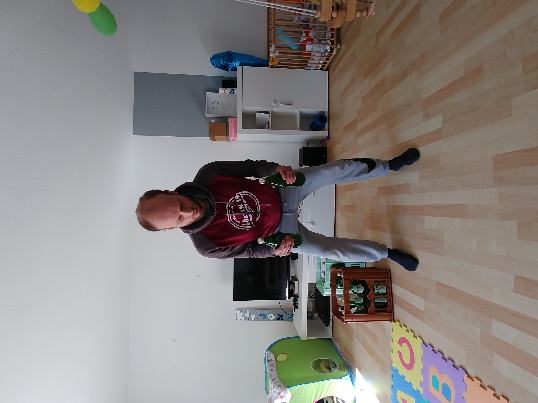 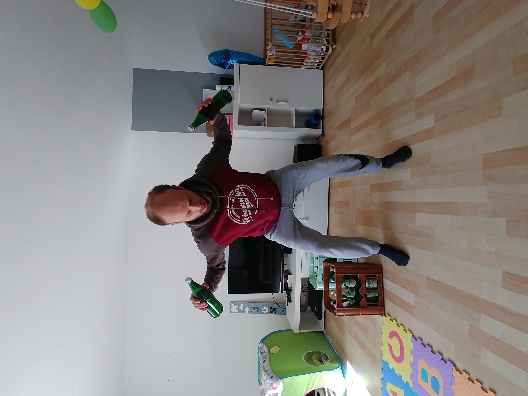 Bauch:C-CrunchesMit leichtem Gewicht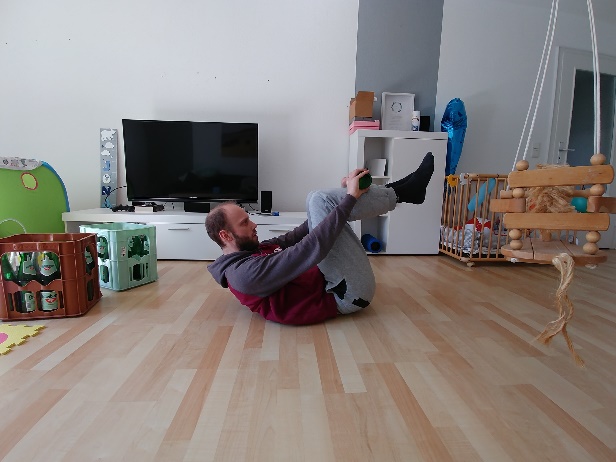 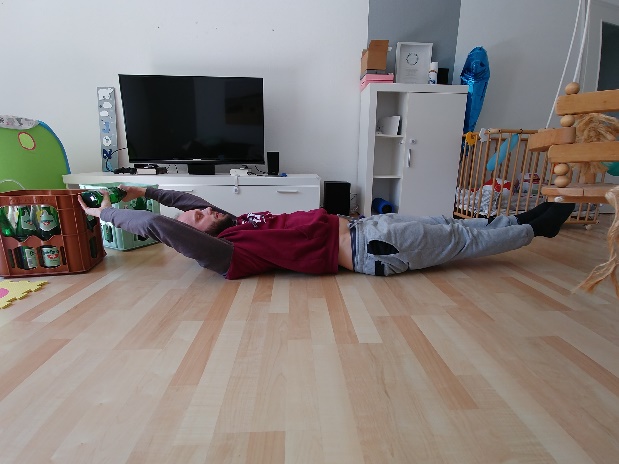 Seitliche BauchübungBeine angewinkelt mit gestreckten Armen wechselseitig versuchen seitlich den Fuß zu berühren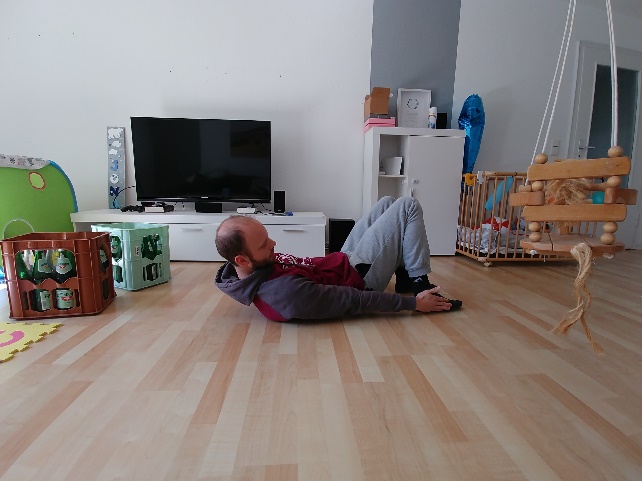 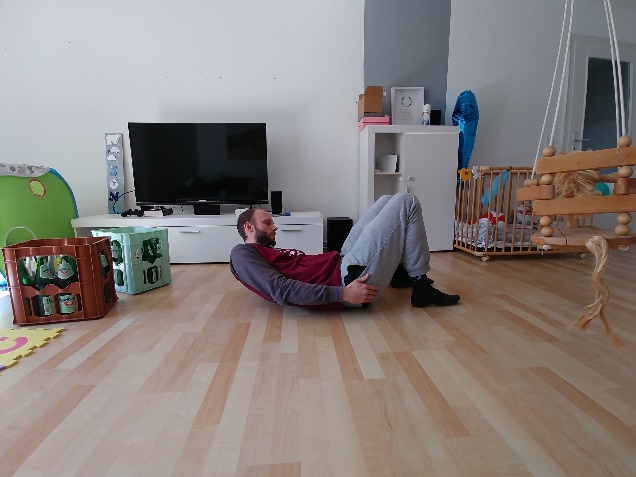 Kraftübungen für Zu Hause – Handball Vorbereitung 2020/21Trainingsplan Woche A:Allgemein:12-15 Wiederholungen (danach muss ein hoher Erschöpfungsgrad vorherrschen) 3 Sätze pro Übungen1 Minute Pause zwischen den SätzenNach einer Übung 2 Minuten PauseRücken: Dead LiftKiste Bier anheben: Rücken gerade lassen – Abknicken in HüfteLeichte Beugung in Beinen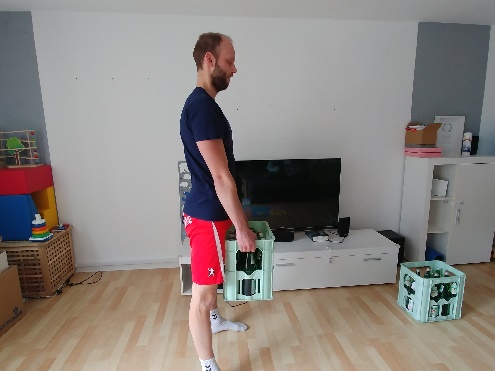 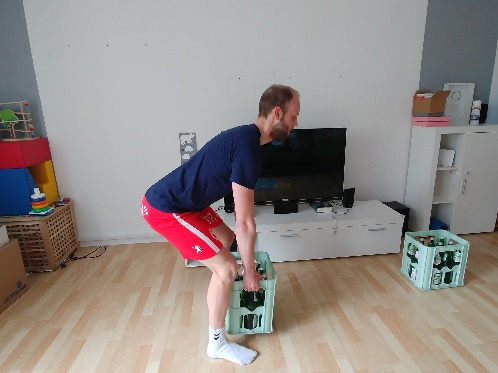 Brust: DipsAn einem Stuhl/ Couch DipsEllenbogen zeigen nach hintenLeichte Variante: Beine anziehenSchwere Variante: Gewicht auf Schoß legenRücken:KlimmzügeAn Türrahmen oder an irgendeiner Stange hochziehen Falls Belastung zu hoch: Von Oben einfach langsam runter lassen 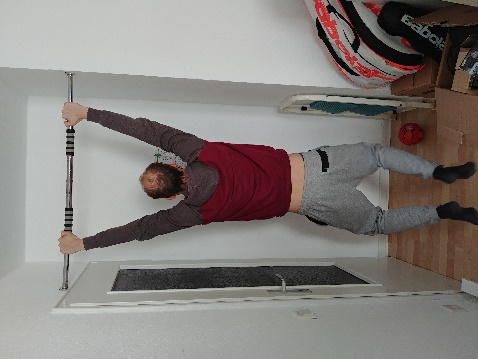 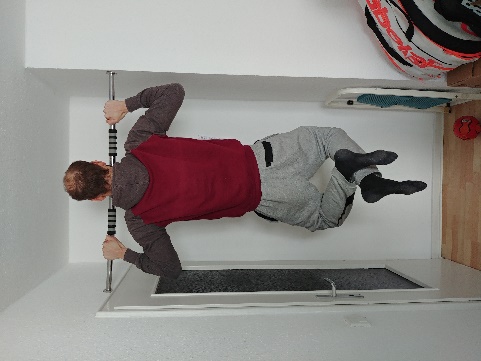 Falls nicht möglich: Rudern breitWie Woche A Übung 2 nur Ellenbogen nicht am Körper, sondern öffnen.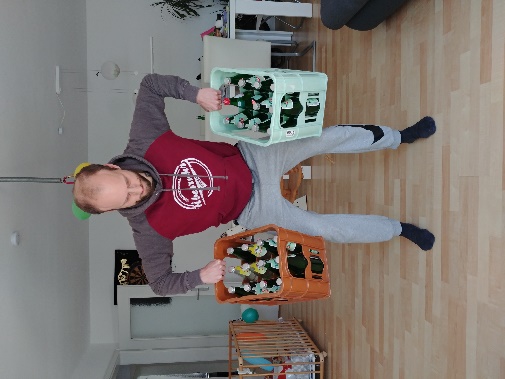 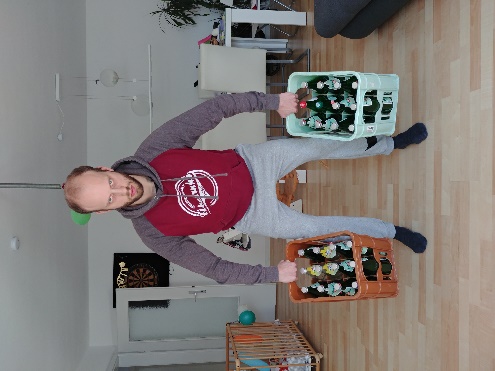 Brust:Enge LiegestützArme max SchulterbreitLeichte Variante: mit angewinkelten Beinen (auf Knien)Mittlere Variante: Normale AusführungSchwerere Variante: Füße auf einer leichten ErhöhungBeine:Squads (weit) Wie Woche A Übung 5 nur:Beine weiter auseinanderFußsspitzen zeigen nach außenMöglichst tief herunter Füße nicht über ZehenspitzenBeine Anziehen (ischiocrurale muskulatur – Oberschenkelrückseite)Auf dem Rücken liegenGesäß anheben und versuchen eine gerade Linie (Rücken) entstehen zu lassenBeine strecken und wieder anziehenEvtl. unter die Füße ein Handtuch legen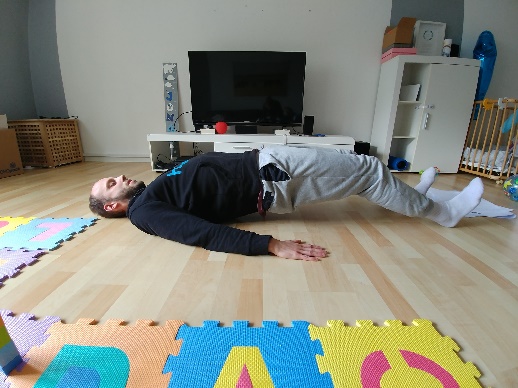 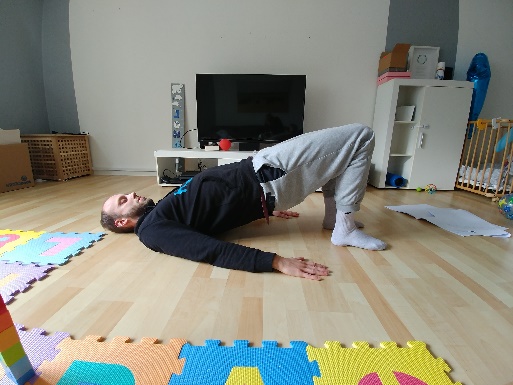 Schulter:Liegestütz steilJe steiler der Winkel desto intensiver für die Schultermuskulatur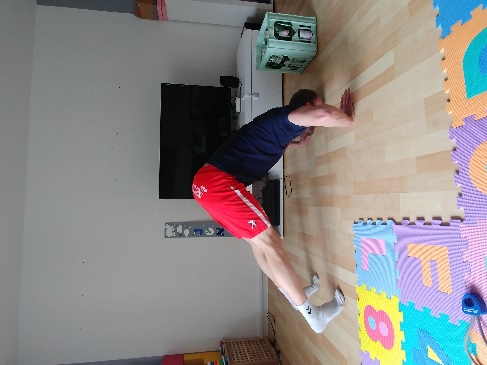 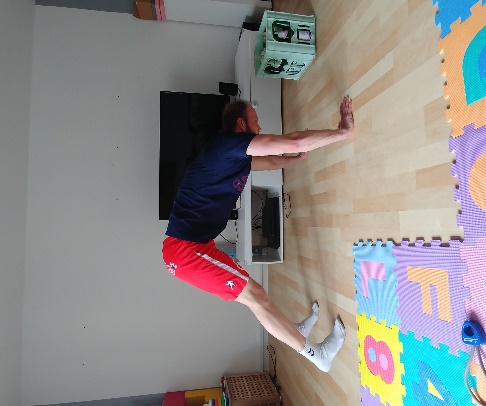 Bauch:Beine/Gesäß hebenBeine in die Luft und Gesäß anhebenLangsam Gesäß wieder runter lassen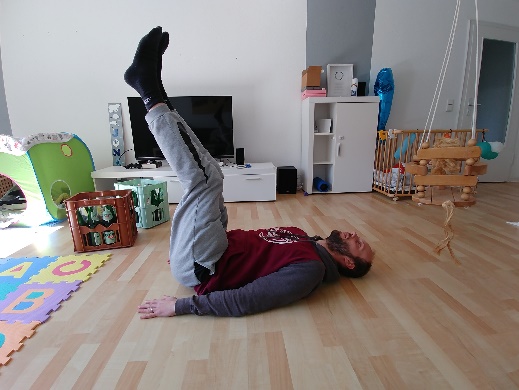 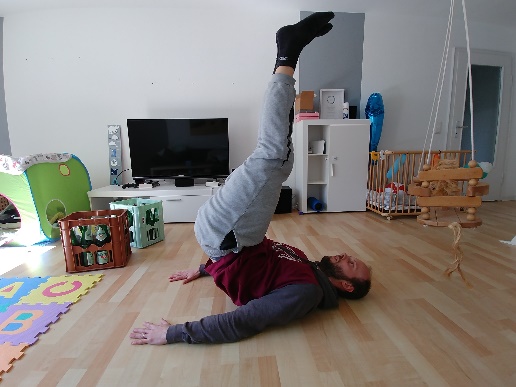 Fahrrad fahrenBeine wechselseitig anziehenBeide Beine bleiben dauerhaft angehoben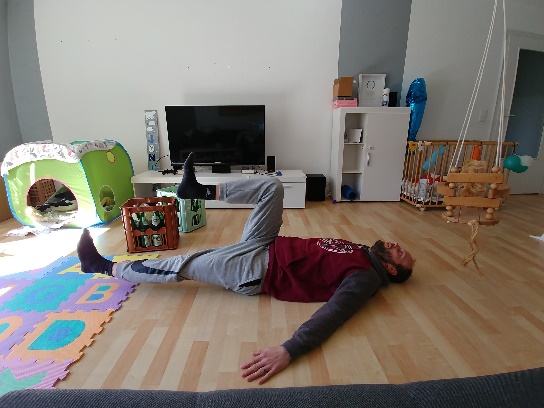 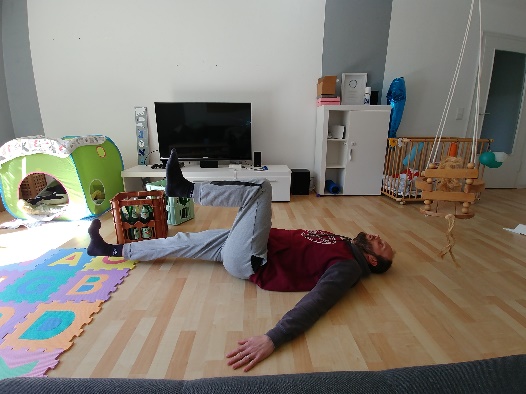 